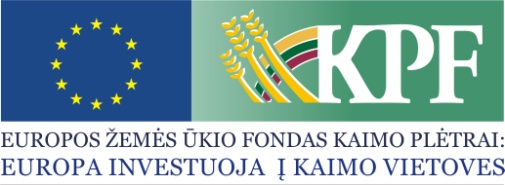 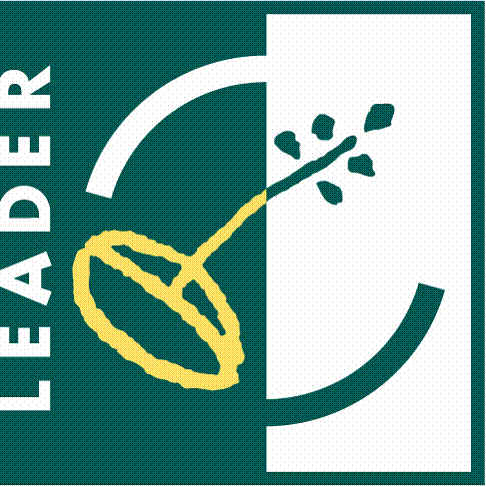 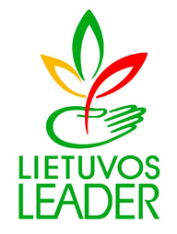 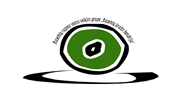 KVIETIMAS TEIKTI VIETOS PROJEKTUS Nr. 13Raseinių rajono vietos veiklos grupė „Raseinių krašto bendrija“ kviečia teikti paprastus kaimo vietovių vietos projektus pagal kaimo vietovių vietos plėtros strategijos „Raseinių  rajono vietos veiklos grupės Raseinių krašto bendrija“ teritorijos 2015 – 2023 m. vietos plėtros strategija“ vietos plėtros strategijos (toliau – VPS) priemones:Bendra kvietimo teikti vietos projektus suma 15001,21 Eur  iš EŽŪFKP ir Lietuvos Respublikos valstybės biudžeto lėšų.Vietos projektų finansavimo sąlygų aprašai skelbiami šiose interneto svetainėse: www.raseiniuvvg.lt ir www.nma.lt. Kvietimas teikti vietos projektus galioja nuo 2022 m. vasario 2 d. 8.00 val. iki 2022 m. kovo 9 d. 17.00 val. Paraiškas teikiant karantino metu per „Paraiškų dėžutę“ kvietimas teikti vietos projektus galioja iki 2022 m. kovo 7 d. 17.00 val.Esant karantinui pareiškėjas pasirašytą vietos projekto paraišką VPS vykdytojai darbo laiku turi pateikti pasinaudodamas „paraiškų dėžute“ (specialiai įrengta vietoje, kurioje pareiškėjas palieka paramos paraišką tiesiogiai nekontaktuodamas su kitais asmenimis. Raseinių rajono VVG „Paraiškų dėžutė“ įrengta, adresu Vytauto Didžiojo g.1, Raseiniai (prie Raseinių rajono VVG kabineto durų). Atnešus paraišką, pareiškėjas turi informuoti apie tai nurodytu telefonu: 8 615 29 225. „Paraiškų dėžutėse“ pateiktos vietos projektų paraiškos vieną kartą per dieną išimamos, pažymimos paraiškos išėmimo žyma (išėmimo data, laikas, išėmusio darbuotojo vardas, pavardė, parašas) bei užregistruojamos. Apie vietos projekto paraiškos užregistravimą pareiškėjai per 1 darbo dieną informuojami vietos projekto paraiškoje nurodytu telefonu ir (arba) elektroniniu paštu.  Pareiškėjas paraiškoje privalo nurodyti telefoną ir (arba) elektroninio pašto adresą, kuriuo Raseinių r. VVG galėtų informuoti apie vietos projekto paraiškos gavimą bei užregistravimą. Pareiškėjas, pateikęs vietos projekto paraišką per „paraiškų dėžutę“ ir negavęs iš  Raseinių r. VVG informacijos apie paramos paraiškos užregistravimą, ne vėliau kaip 2 darbo dieną po vietos projekto paraiškos pateikimo privalo susisiekti su Raseinių  r. VVG, priešingu atveju, kilus ginčui dėl vietos projekto paraiškos pateikimo, bus laikoma, kad vietos projekto paraiška nebuvo pateikta. Paraiškos per „paraiškų dėžutę“ teikiamos 2 darbo dienas trumpiau nei kvietime teikti vietos projektų paraiškas nustatyta priėmimo pabaiga.Pasibaigus karantinui, vietos projektų paraiškos bus priimamos vietos veiklos grupės būstinėje adresu Vytauto Didžiojo g.1, Raseiniai.Vietos projektų paraiška ir jos priedai turi būti užpildyti lietuvių kalba. Kartu su vietos projekto paraiška teikiami priedai turi būti sudaryti lietuvių kalba arba turi būti pateiktas oficialus vertimų biuro, įmonės ar vertėjo (fizinio asmens) pasirašytas vertimas į lietuvių kalbą.Informacija apie kvietimą teikti vietos projektus ir vietos projektų įgyvendinimą teikiama darbo dienomis nuo 8.00 val. iki 17.00 val., elektroniniu paštu vvgraseiniai@gmail.com,  telefonu 8 615 29 225. „Kultūros savitumo išsaugojimas, tradicijų tęstinumas“ (kodas LEADER-19.2-SAVA-4)VPS priemonės veiklos sritis: NVO iniciatyvų skatinimas, kultūros tradicijų, amatų saugojimas ir sklaida, materialinės bazės stiprinimas“ (kodas LEADER-19.2-SAVA-4.1). Remiama veikla: - tradicinių VVG teritorijos švenčių organizavimas;- kultūros ir meno, sporto kolektyvų  veiklos skatinimas;- vietos krašto amatų veiklos skatinimas;- kultūrinės materialinės bazės stiprinimas ir kt. „Kultūros savitumo išsaugojimas, tradicijų tęstinumas“ (kodas LEADER-19.2-SAVA-4)VPS priemonės veiklos sritis: NVO iniciatyvų skatinimas, kultūros tradicijų, amatų saugojimas ir sklaida, materialinės bazės stiprinimas“ (kodas LEADER-19.2-SAVA-4.1). Tinkami vietos projektų vykdytojai: Juridiniai asmenys - NVO   „Kultūros savitumo išsaugojimas, tradicijų tęstinumas“ (kodas LEADER-19.2-SAVA-4)VPS priemonės veiklos sritis: NVO iniciatyvų skatinimas, kultūros tradicijų, amatų saugojimas ir sklaida, materialinės bazės stiprinimas“ (kodas LEADER-19.2-SAVA-4.1). Kvietimui skiriama VPS paramos lėšų suma 15001,21 Eur su PVM. Didžiausia galima parama vienam vietos projektui įgyvendinti 2 500 Eur su PVM. „Kultūros savitumo išsaugojimas, tradicijų tęstinumas“ (kodas LEADER-19.2-SAVA-4)VPS priemonės veiklos sritis: NVO iniciatyvų skatinimas, kultūros tradicijų, amatų saugojimas ir sklaida, materialinės bazės stiprinimas“ (kodas LEADER-19.2-SAVA-4.1). Paramos vietos projektui įgyvendinti lyginamoji dalis gali sudaryti:iki 80 proc. visų tinkamų finansuoti vietos projektų išlaidų, kai vietos projekto įgyvendinimo metu įsigyjamas ilgalaikis turtas, paslaugos ir (arba) prekės (kurios vietos projekto metu sunaudojamos);- iki 95 proc. tinkamų finansuoti išlaidų, kai vietos projekto išlaidos, susijusios su investicijomis į žmogiškąjį kapitalą, o projektas yra veiklos (vietos veiklos projektu laikomas toks vietos projektas, kurio galutinis rezultatas pats savaime nėra materialusis turtas. Esmė yra pats projektas, o ne nuolatinė veikla).